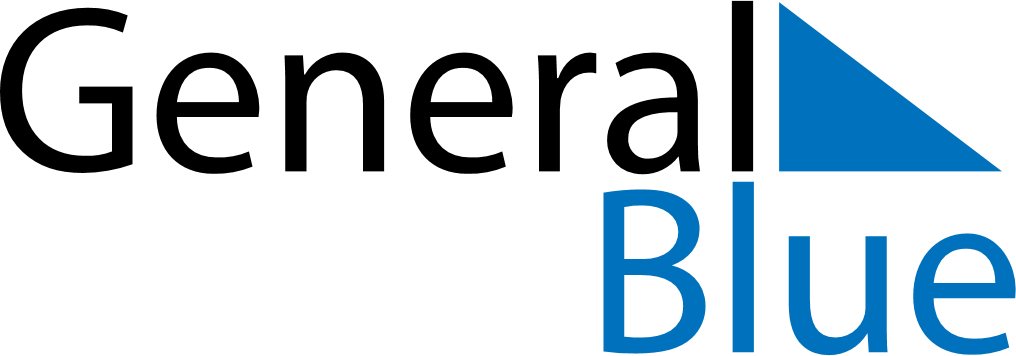 August 2020August 2020August 2020August 2020August 2020August 2020PhilippinesPhilippinesPhilippinesPhilippinesPhilippinesPhilippinesSundayMondayTuesdayWednesdayThursdayFridaySaturday12345678910111213141516171819202122Islamic New YearNinoy Aquino Day232425262728293031National Heroes’ DayNOTES